上海浦东新区民办协和双语学校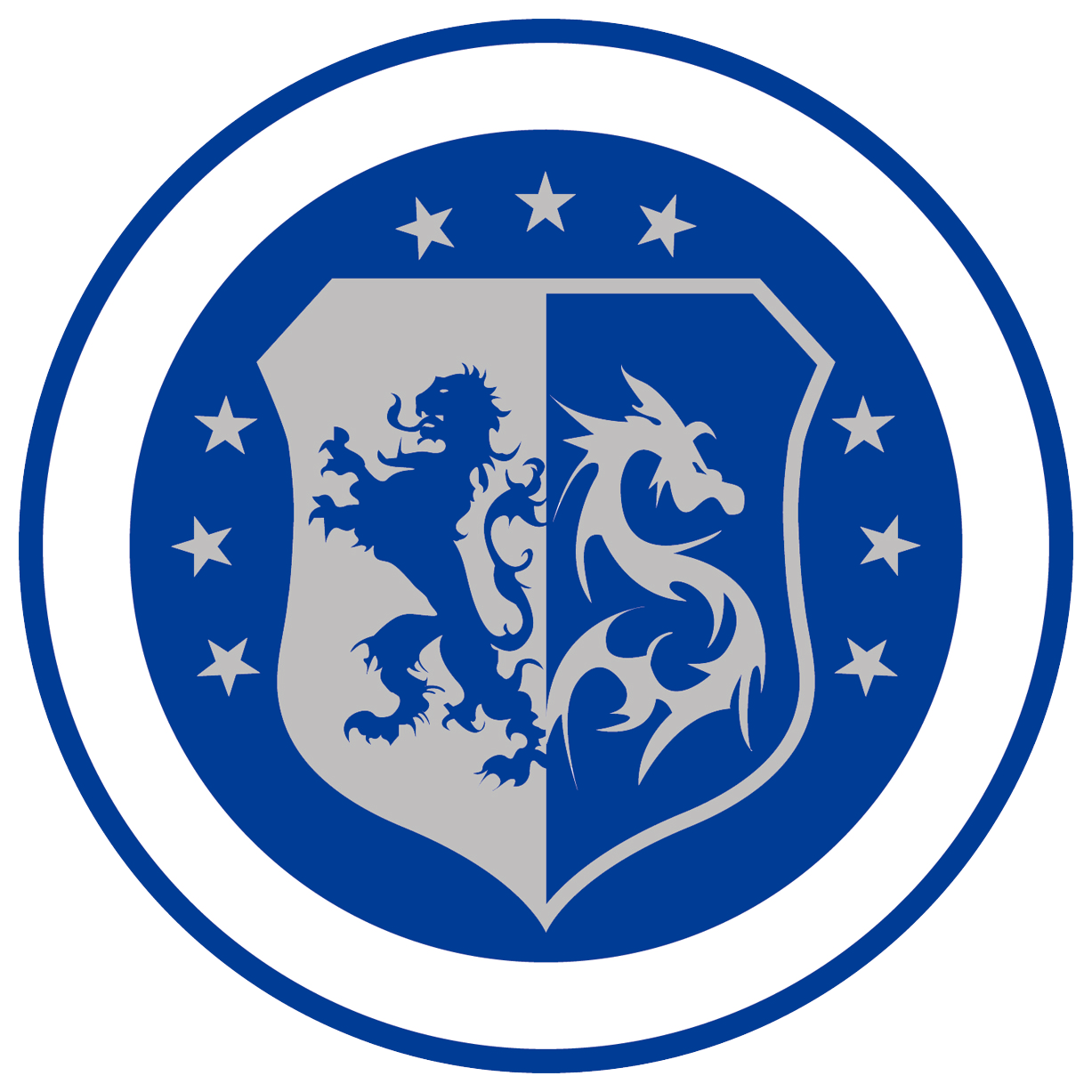 请假单学生姓名__________________________________________班级_______________________________迄今请假天数累计□本次请假天数累计□本次请假日期：从___________________至_______________请细述请假原因____________________________________________________________________________________________________________________________________________________________________________________________________________________________________________________________________家长签名：             申请日期：             班主任意见：                                        班主任签名：              教导处意见：                                        教导处盖章：校长室意见：                                        校长室盖章：